READING COMPREHENSIONThe Members of Congress Basis for Casting Votes2Name ___________________________ Class _____________________ Date _______CHAPTER10SECTION 4Directions: Write your answer to each question. Use completesentences. 1. How is membership in Congress changing?  ________________________________________________________________ 2. What is the most important job that members of Congress do?  ________________________________________________________________ 3. Explain how the following types of lawmakers cast their votes:Type of LawmakerDelegateTrusteePartisanPolitico 4. What is a bill?   ________________________________________________________________ 5. Who decides which bills go on to floor consideration?  ________________________________________________________________ 6. Name three benefits that members of Congress enjoy.  a. ______________________________________________________________  b. ______________________________________________________________  c. ______________________________________________________________ 7. Complete the following information about Article I, Section 6 of the Constitution.  a. What privilege does it grant to members of Congress? ______________  ________________________________________________________________  b. To what does it apply? _________________________________________  c. To what does it not apply? ______________________________________  ________________________________________________________________Copyright © by Pearson Education, Inc., or its affiliates. All rights reserved.36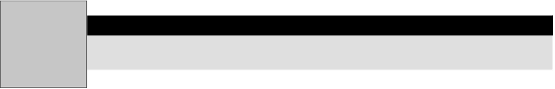 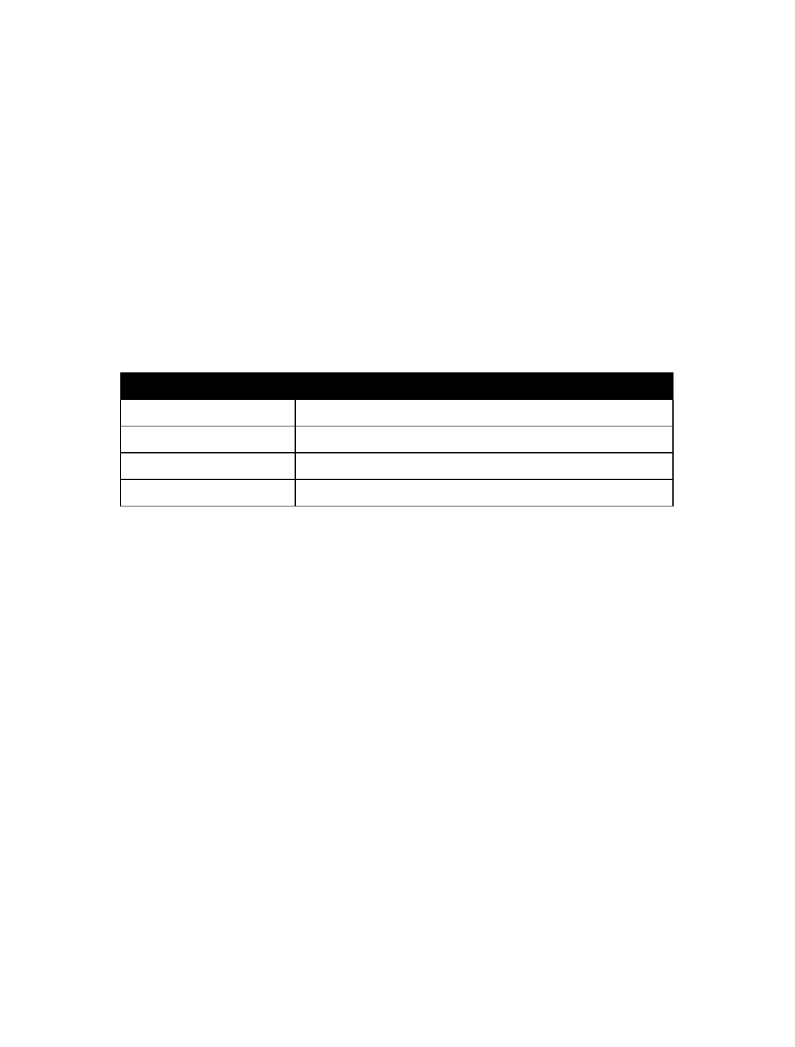 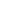 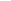 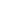 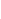 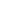 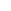 